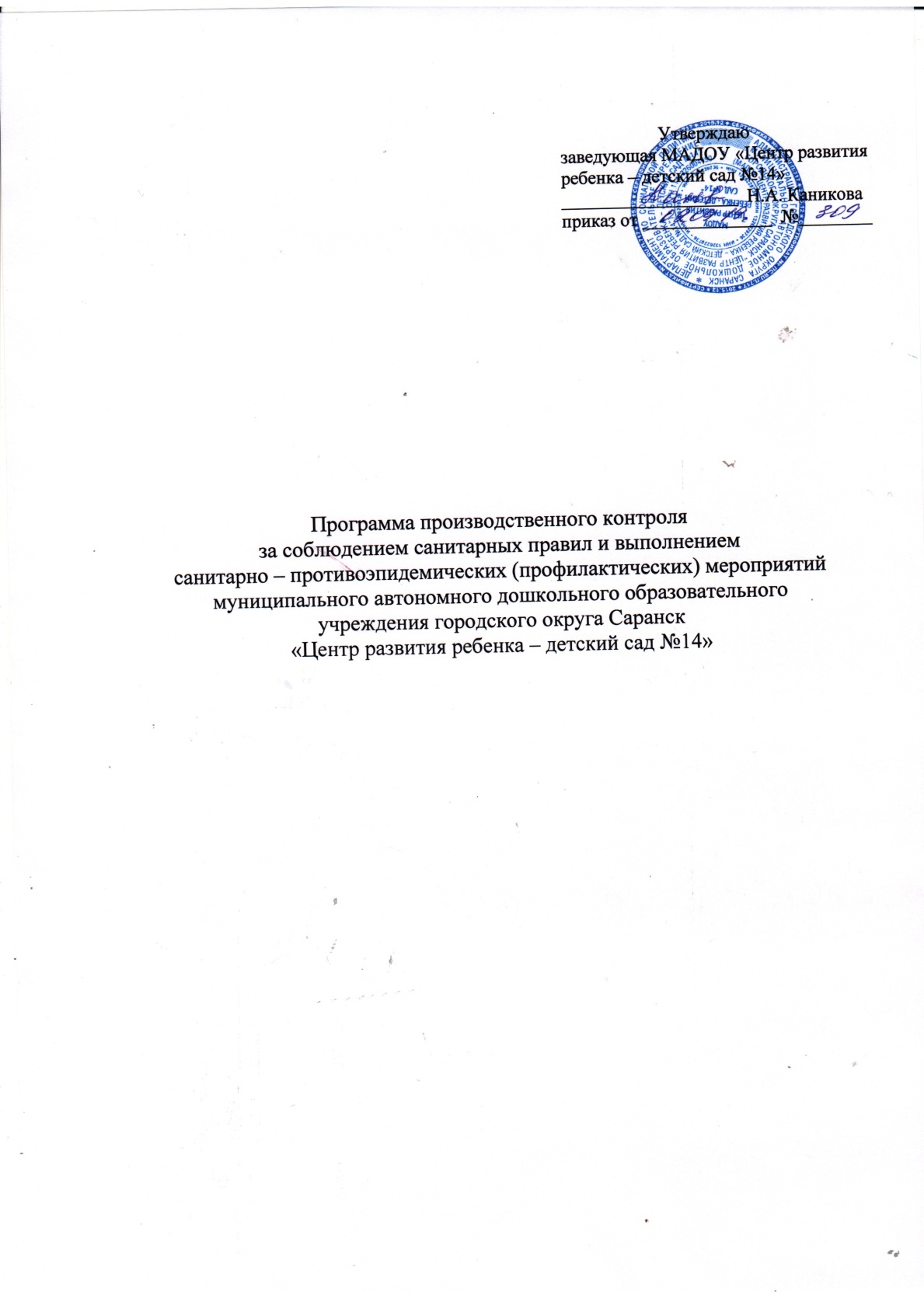 Общие положения        Программа разработана на основании требований Санитарных требований СП 1.1.1058- 01 «Организация и проведение производственного контроля за соблюдением санитарных правил и выполнении противоэпидемических (профилактических) мероприятий» (раздел III).Ответственные лица обязаны обеспечить выполнение мероприятий в объеме и сроки, установленные Программой.         Целью программы является обеспечение санитарно-эпидемиологической безопасности для сотрудников и воспитанников, ограничение вредного влияния объектов производственного контроля путем должного выполнения санитарных правил, санитарно- противоэпидемических и профилактических мероприятий, организация и осуществление контроля за их соблюдением.        Задачи производственного контроля:соблюдение официально изданных санитарных правил, методов и методик контроля факторов среды обитания в соответствии с осуществляемой деятельностью;осуществление	лабораторных	исследований	сырья,	готовой продукции и технологии их производства, хранения, транспортировки, реализации и утилизации;ведение учета и отчетности, установленной действующим законодательством по вопросам, связанным с осуществлением производственного контроля;организация	медицинских	осмотров,	профессиональной гигиенической подготовки сотрудников;контроль за хранением, транспортировкой и реализацией пищевых продуктов и питьевой воды, воспитанием и образованием детей;контроль за наличием сертификатов,  санитарно-эпидемиологических заключений, личных медицинских книжек, санитарных иных документов, подтверждающих качество, безопасность сырья, полуфабрикатов, готовой продукции и технологий их производства, хранения, транспортировки, реализации и утилизации в случаях, предусмотренных действующим законодательством.        В программу включены:перечень официально изданных санитарных правил,перечень работников, на которых возложены функции по осуществлению производственного контроля,перечень должностей работников, подлежащих медицинским осмотрам,мероприятия, проведение которых необходимо для осуществления эффективного контроля за соблюдением санитарных правил и гигиенических нормативов в ДОУ,план мероприятий по противоэпидемическому контролюперечень возможных аварийных ситуацийперечень журналов учёта и отчётности по проведению производственного контроля.ПАСПОРТ ЮРИДИЧЕСКОГО ЛИЦАПотенциальную опасность в процессе осуществления деятельности предоставляют:медицинские манипуляции;услуги и продукция пищеблока МАДОУ;закупка , приемка, транспортировка и хранение пищевых продуктов и      продовольственного сырья;факторы среды образовательного учреждения, способствующие возникновению острых заболеваний и формирующие хроническую заболеваемость – микроклимат, освещенность, воздействие электромагнитных и электростатических полей, шум, вибрация, содержание химических веществ в воздухе закрытых помещений;качество и безопасность питьевой воды;организация питания детей;использование мебели и оборудования в соответствии с ростом и состоянием здоровья детей;напряженность учебного процесса;личная гигиена и здоровье обслуживающего персонала;вредители (грызуны, птицы, мухи, комары и пр.). Перечень нормативных документовФедеральный закон от 30 марта 1999 г. № 52-Ф3 «О санитарно-эпидемиологическом благополучии населения».Федеральный закон №157-Ф3 от 17.09.1998г. «Об иммунопрофилактике инфекционных  болезней».СП 1.1.1058-01 «Организация и проведение производственного контроля за соблюдением санитарных правил и выполнением Санитарно-эпидемиологических (профилактических) мероприятий».СанПиН 2.4.1.3049 – 13 «Санитарно – эпидемиологические требования к устройству, содержанию и организации режима работы в дошкольных образовательных организациях».СП 2.3.6. 1079-01 «Санитарно-эпидемиологические требования к организациям общественного питания, изготовлению и обработанности в них пищевых продуктов и производственного сырья».СанПиН 2.3.2.1078-01 «Гигиенические требования безопасности и пищевой ценности пищевых продуктов».СанПиН 2.3.2.1153-02 «Гигиенические требования безопасности и пищевой ценности пищевых продуктов.» /Дополнение к Сан.Пин.2.3.2.1078-01/.СанПиН 2.2.4.548-96 «Гигиенические требования к микроклимату производственных помещений».НРБ-99 «Нормы радиационной безопасности»».СН 2.2.4/2.1.8.562-96 «Шум на рабочих местах, помещениях жилых и общественных зданиях и на территории жилой застройки».СН 2.2.4/2.1.8.566-96 «Производственная вибрация, вибрация в помещениях жилых и общественных зданий».СанПиН 2.2.1./2.1.1278-03 «Гигиенические требования к естественному, искусственному и совмещенному освещению жилых и общественных зданий».СниП 23.05.95. «Естественное и искусственное освещение».СанПиН 2.2.0.555-96 «Гигиенические требования к условиям труда женщин».СанПиН 2.1.4.1074-01 «Питьевая вода. Гигиенические требования к качеству воды централизованных систем питьевого водоснабжения. Контроль качества».СП 3.1./3.2.3146-13 «Общие требования по профилактике инфекционных и паразитарных болезней».СанПиН 2.1.4.1074 – 01 «Питьевая вода. Гигиенические требования к качеству воды централизованных систем питьевого водоснабжения. Контроль качества. Гигиенические требования к обеспечению безопасности систем горячего водоснабжения».СанПиН 2.2.1/2.1.1.1278-03 «Гигиенические требования к естественному и искусственному и совмещенному освещению жилых и общественных зданий».СанПиН	2.2.4.548-96	«Гигиенические	требования	к	микроклимату производственных помещений».СанПиН 2.3.2.1324-03 «Гигиенические требования к срокам годности и условиям хранения пищевых продуктов».СанПиН 2.1.6.1032-01 «Гигиенические требования к обеспечению качества атмосферного воздуха населенных мест».СанПиН	3.2.3215-14	«Профилактика	паразитарных	болезней	на территории	Российской Федерации».СанПиН	2.1.3.2630-10	«Санитарно-эпидемиологические	требования	корганизациям, осуществляющим медицинскую деятельность».СП 3.1.5.2826-10 «Профилактика ВИЧ-инфекции».ТР ТС 007/2011 «О безопасности продукции , предназначенной для детей и подростков»; ТР ТС 021/2011 «О безопасности пищевой продукции».ТР ТС 022/2011 «Пищевая продукция в части ее маркировки».ТР ТС 023/2011 «Технический регламент на соковую продукцию из фруктов и овощей»; ТР ТС 024/2011 «Технический регламент на масложировую продукцию».ТР ТС 029/2012 «Требования безопасности пищевых добавок, ароматизаторов и технологических вспомогательных средств».ТР ТС 033/2013 «О безопасности молока и молочной продукции»; ТР ТС 005/2011 « О безопасности упаковки».ТР ТС 025/2012 «О безопасности мебельной продукции».Закон от 23.02.2013г. №15-ФЗ «Об охране здоровья граждан от воздействия окружающего табачного дыма и последствий потребления табака».СП 2.3.601079 – 01 «Санитарно – эпидемиологические требования к организации общественного питания, изготовлению и оборотоспособности в них пищевых продуктов и продовольственного сырья».СП 3.5.3.1378 – 03 «Санитарно – эпидемиологические требования к организации и осуществлению дезинфекционной деятельности».СанПиН 3.5.2.1376-03 «Санитарно – эпидемиологические требования к организации, проведению дезинсекционных мероприятий против синантропных членистоногих.СанПиН 3.5.3.3223-14 «Санитарно – эпидемиологические требования к организации и проведению дератизационных мероприятий.СП 2.3.6.1079-01 «Санитарно-эпидемиологические требования к организациям общественного питания, изготовлению и оборотоспособности в них пищевых продуктов и продовольственного сырья».Санитарные правила СП 1.1.1058 – 01 «Организация и проведение производственного контроля за соблюдением санитарных правил и выполнением санитарно – эпидемиологических (профилактических) мероприятий».СанПиН 2.3.2.1324 – 03 «Продовольственное сырье и пищевые продукты. Гигиенические требования к срокам годности и условиям хранения пищевых продуктов».СанПиН 2.3.2.1078 – 01 «Гигиенические требования безопасности и пищевой ценности продуктов».СП 3.1.1. 2341-08 «Профилактика вирусного гепатита В».СП 3.1.1.3108-13 «Профилактика острых кишечных инфекции» СП 3.1.2.3109-13 «Профилактика дифтерии»;СП 3.1.2.3113-13 «Профилактика столбняка».СП 3.1.2952-11 «Профилактика кори, краснухи, и эпидемического паротита».СП 3.1.2.3117-13 «Профилактика гриппа и других острых респираторных вирусных инфекций»; СП 3.1.2.3114-13 «Профилактика туберкулеза».СП 3.1.3.2352-08 «Профилактика клещевого вирусногоэнцефалита».СП 3.1/3.2.3146-13 «Общие требования по профилактике инфекционных и паразитарных болезней».СанПиН 3.2.3215-14 «Профилактика паразитарных болезней на территории Российской Федерации».СП 3.3.2.3332-16 «Условия транспортирования и хранения иммунобиологических лекарственных препаратов».СП 1.1.1058-01 Организация и проведение производственного контроля за соблюдением санитарных правил и выполнением санитарно-противоэпидемических (профилактических) мероприятий.Приказ Министерства здравоохранения РФ от 21.12.2012 №1346н «О порядке прохождения несовершеннолетними медицинских осмотров, в том числе при поступлении в образовательные учреждения и в период обучения в них».Приказ Минздравсоцразвития России от 12.04.2011 N 302н (ред. от 05.12.2014) "Об утверждении перечней вредных и (или) опасных производственных факторов и работ, при выполнении которых проводятся обязательные предварительные и периодические медицинские осмотры (обследования), и Порядка проведения обязательных предварительных и периодических медицинских осмотров (обследований) работников, занятых на тяжелых работах и на работах с вредными и (или) опасными условиями труда". Перечень должностей и число работников, подлежащих предварительным и периодическим медицинским осмотрами гигиеническому обучению(основание: Приказ Министерства здравоохранения и социального развития оссийской Федерации от 12 апреля 2011 года № 302н «Об утверждении перечней вредных и (или) опасных производственных факторов и работ, при выполнении которых проводятся предварительные и периодические медицинские осмотры (обследования), и Порядка проведения обязательных предварительных и периодических медицинских осмотров (обследований) работников, занятых на тяжелых работах и на работах с вредными и (или) опасными условиями труда», СанПиН  2.4.1.3049 – 13 «Санитарно – эпидемиологические требования к устройству, содержанию и организации режима работы в дошкольных образовательных организациях».)Медицинский осмотр:Гигиеническая подготовка и аттестация:Мероприятия производственного контроляПеречень форм учета и отчетности, связанныхс осуществлением производственного контроляМероприятия по проведению производственного контроля:Лабораторные исследования.Наименование юридического лица:муниципальное автономное дошкольное образовательное учреждение городского округа Саранск «Центр развития ребенка - детский сад №14»юридический	адрес:	430016, Республика Мордовия, г.Саранск, ул. Полежаева, д.115Афактический	адрес:430016,	Республика  Мордовия, г.Саранск, ул. Полежаева, д.115Ателефон:8 (8342) 47-13-17вид деятельности:образовательная деятельность, присмотр и уход за детьмичисло воспитанников:350число работников:68, в том числе женщин 61Перечень должностных лиц (работников), на которых возложены функции по осуществлению производственного контроля:Каникова Н.А. – заведующая; Вегеря Л.Г.  – медицинская сестра; Балашова М.В. – бухгалтер, ответственный за ведение программы «Вижен-Софт: Питание в детском саду»;Волков А.Н. – заместитель заведующей по административно-хозяйственной части; Пызыкова М.С.  - старший воспитатель; Гаврилина И.Г. – кладовщик;Черяпкина Л.А.  - уполномоченный по охране труда, председатель профкома.№п./п.ПрофессияКоличествочеловекКратность1Заведующий11 раз в год2Бухгалтер, главный бухгалтер21 раз в год3Воспитатели, старший воспитатель271 раз в год4Музыкальный работник21 раз в год5Инструктор по физической культуре11 раз в год6Инструктор по плаванию11 раз в год7Учитель-логопед11 раз в год8Педагог - психолог11 раз в год9Помощник воспитателя131 раз в год10Работники пищеблока51 раз в год11Обслуживающий персонал381 раз в год№ п./п.ПрофессияКоличество человеккратность1Заведующий11 раз в 2 года2Бухгалтер, главный бухгалтер21 раз в 2 год3Воспитатели, старший воспитатель271 раз в 2 года4Музыкальный работник21 раз в 2 года5Инструктор по физической культуре11 раз в 2 года6Инструктор по плаванию11 раз в год7Учитель-логопед11 раз в 2 года8Педагог - психолог11 раз в год9Помощник воспитателя131 раз в год10Работники пищеблока51 раз в год11Обслуживающий персонал38раз в 2 годаПараметры  контроляПериодичностьОтветственныеОформление результатов контроляКонтроль за состоянием участкаКонтроль за состоянием участкаКонтроль за состоянием участкаКонтроль за состоянием участкаПроверка исправности игрового оборудования на участке 1 раз в неделюЗаместитель заведующей по АХЧжурнал производственного контроляПроверка качества уборки участкаЕжедневноЗаместитель заведующей по АХЧжурнал производственного контроляПроверка санитарного состояния теневых навесовЕжедневноЗаместитель заведующей по АХЧжурнал производственного контроляКонтроль за состоянием помещенийКонтроль за состоянием помещенийКонтроль за состоянием помещенийКонтроль за состоянием помещенийОбеспечение естественного сквозного проветриванияЕжедневномедицинская сестражурнал производственного контроляКонтроль за соблюдением температурного режимаЕжедневнозаведующая МАДОУжурнал производственного контроляКонтроль за состоянием искусственной освещенности в групповых1 раз в кварталзаведующая МАДОУ,заместитель заведующей по АХЧжурнал производственного контроляКонтроль за санитарным состоянием помещений, соблюдение графика уборок1 раз в неделюмедицинская сестражурнал производственного контроляКонтроль за состоянием оборудованияКонтроль за состоянием оборудованияКонтроль за состоянием оборудованияКонтроль за состоянием оборудованияКонтроль за состоянием физкультурного  и музыкального инвентаря1 раз в кварталзаместитель заведующей по АХЧжурнал производственного контроляКонтроль за состоянием маркировки шкафов, стульев, столов по возрастам1 раз в кварталмедицинская сестра, старший воспитательжурнал производственного контроляКонтроль за состоянием закрепления оборудования1 раз в кварталзаместитель заведующей по АХЧжурнал производственного контроляКонтроль за мытьём игрушек1 раз в неделюмедицинская сестражурнал производственного контроляКонтроль за состоянием маркировки постельного белья, полотенец1 раз в неделюмедицинская сестражурнал производственного контроляКонтроль за состоянием хозяйственного оборудования и инвентаря1 раз в месяцмедицинская сестра, заместитель заведующей по АХЧжурнал производственного контроляКонтроль за организацией питанияКонтроль за организацией питанияКонтроль за организацией питанияКонтроль за организацией питанияКонтроль за состоянием столовой и кухонной посуды на целостность и чистоту1 раз в месяцмедицинская сестра, заместитель заведующей по АХЧжурнал производственного контроляКонтроль за режимом организации питания в группахежедневностарший воспитательКарты оперативного контроляКонтроль за качеством приготовления пищи в пищеблокеЕжедневномедицинская сестра,бракеражная комиссияжурнал  бракеража готовой продукцииКонтроль за витаминизацией блюд на пищеблокеЕжедневномедицинская сестра,бракеражная комиссияжурнал  регистрации витаминизации 3-х блюдПроверка суточной пробыЕжедневномедицинская сестракарта оперативного контроляКонтроль за состоянием поступающих продуктовЕжедневномедицинская сестра,кладовщикжурнал бракеража сырой продукцииКонтроль за хранением и реализацией скоропортящихся продуктовЕжедневномедицинская сестра, кладовщикжурнал бракеража сырой продукцииКонтроль за хранением продуктов и соблюдением температурного режима холодильниковЕжедневномедицинская сестра, кладовщикжурнал температурного режима холодильниковКонтроль за хранением овощей и соблюдением температурного режима в овощехранилищеЕжедневномедицинская сестра,кладовщикЖурнал производственного контроляКонтроль за состоянием медицинского обеспечения и  работы по здоровьесбережениюКонтроль за состоянием медицинского обеспечения и  работы по здоровьесбережениюКонтроль за состоянием медицинского обеспечения и  работы по здоровьесбережениюКонтроль за состоянием медицинского обеспечения и  работы по здоровьесбережениюКонтроль за состоянием работы по формированию ЗОЖ1 раз в месяцстарший воспитательжурнал производственного контроляКонтроль за проведением закаливающих мероприятий1 раз в месяцстарший воспитательжурнал производственного контроля, карты оперативного контроляКонтроль запроведением санитарно-эпидемиологических мероприятий1 раз в кварталзаведующая МАДОУжурнал производственного контроляКонтроль за качеством утреннего приема детейЕжедневнозаведующая МАДОУ, старший воспитательжурнал производственного контроляКонтроль за соблюдением личной гигиены сотрудникамиЕжедневнозаведующая МАДОУ, медицинская сестражурнал производственного контроляПроверка персонала пищеблока на кожные заболеванияЕжедневномедицинская сестражурнал осмотра сотрудников пищеблока на гнойничковые заболеванияКонтроль за прохождением профосмотров1 раз в годзаведующая МАДОУжурнал производственного контроляКонтроль за состоянием рук и спецодежды обслуживающего  персоналаЕжедневномедицинская сестражурнал производственного контроляКонтроль за организацией режима дня и учебных занятийКонтроль за организацией режима дня и учебных занятийКонтроль за организацией режима дня и учебных занятийКонтроль за организацией режима дня и учебных занятийКонтроль за соблюдением  режима дня в соответствии с  возрастными особенностями детей1 раз в месяцзаведующая МАДОУ, старший воспитатель журнал производственного контроляКонтроль за соблюдением режима двигательной активности детей1 раз в месяцзаведующая МАДОУ, старший воспитательжурнал производственного контроляКонтроль за состоянием оборудования и пособий для развития и игр детей1 раз в кварталстарший воспитатель, заместитель заведующей по АХЧжурнал производственного контроляКонтроль за состоянием комнатных  растений1 раз в месяцстарший воспитательжурнал производственного контроляКонтроль за соблюдением максимально допустимого объема недельной нагрузки1 раз в месяцстарший воспитательжурнал производственного контроля№Перечень форм учетаответственныйОтметка о выполненииЖурнал обследования работников пищеблока на гнойничковые заболевания.медицинская сестраЖурнал здоровья работников пищеблока.медицинская сестраЖурналы бракеража готовой и сырой продукции.кладовщик Ветеринарные справки о качестве товара.кладовщикЖурнал учёта инфекционных заболеваний.медицинская сестраЖурнал учёта профилактических прививок.медицинская сестраТабель учёта ежедневной посещаемости детей.медицинская сестраСправки о болезни ребёнка от участкового педиатра.медицинская сестраЖурнал осмотра детей на педикулёз.медицинская сестраТабель учёта проведения закаливающих процедур.воспитатели Журнал учёта детей, находившихся в изоляторе. медицинская сестраЖурнал учёта лиц, находившихся в контакте с инфекционными больными.медицинская сестраЛичные медицинские книжки сотрудников.Списки сотрудников на прохождение медицинских профосмотров.заведующая Журнал учёта текущей заболеваемости.медицинская сестраЖурнал учёта бактериальных препаратов.медицинская сестраЖурнал учёта скоропортящихся продуктов.кладовщикНакопительная ведомость по анализу питания.ответственный за ведение программы «Вижен-Софт: Питание в детском саду»Объект контроляКонтролируемые параметры (показатели)Точка контроляПериодичность контроляМетодика (технология, процедура) контроляСпособ регистрации результатов контроляПищеблоккачество термической обработки, соответствие технологическим картамготовые  блюданоябрьзабор суточных проб (гарнир+мясо или рыба)протоколы исследованийПищеблоккалорийность готовые блюдаиюньзабор пробпротоколы исследованийС-витаминизацияготовые блюдасентябрьзабор проб (салат, напиток)протоколы исследованийпаразитология овощи старого и нового урожая октябрьсмывы протоколы исследованийсырье поступающее на пищеблок молоко, колбасы, яйцо и тд. декабрь забор пробпротоколы исследованийотбор проб воды пробы водыавгустзабор пробпротоколы исследованийотбор проб дезсредстопробы августзабор пробпротоколы исследованиймикроклимат- освещенностьизмерение августпротоколы исследованийБГКПруки, посуда, рабочая одежда сотрудников пищеб-локаноябрьсмывы протоколы исследований